Eine Umfrage durchführenIn einer Umfrage befragst du mehrere Personen zu einem Thema.Überlege dir verschiedene Fragen zu einem Thema.Stelle diese Fragen vielen Personen.Notiere die Antworten.Wie oft haben die Personen die gleiche Antwort gegeben? Vergleiche.Die Klasse 3c führt eine Umfrage zum Thema „Medien“ durch.1Wie viel Zeit verbringst du mit den einzelnen Medien?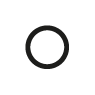 Lies die Fragen.2Führe die Umfrage durch. Stelle jede Frage 10 Kinder.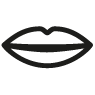 Male für jede Antwort ein Kästchen aus.3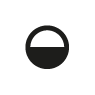 Was haben die Kinder am häufigsten geantwortet?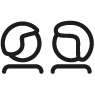 Vergleicht.Name:Klasse:Datum:KV 9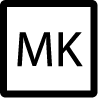 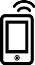 